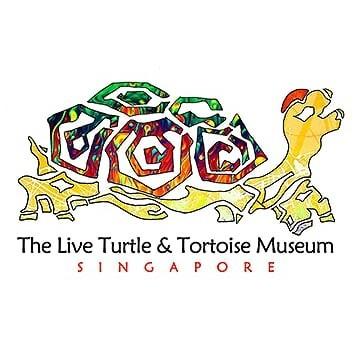 THE LIVE TURTLE AND TORTOISE MUSEUM TOUR BOOKING FORMDear Sir/ MdmThank you for planning to organize a tour with us. The duration for the tour may vary from 50mins to 80mins. We have a limit of 80 pax per group, due to our shortage of staff. Here is the basic breakdown for the tour itinerary;A guided description of the different species of Turtles/Tortoise/Terrapins we have in the museumLearning the differences both physically and the behavior of Turtles / Tortoises / Terrapins. Vegetables feeding for the tortoises.Bathing of Giant Tortoise (>25pax, Depending on the circumstances of the group, and if weather permits)Terrapin Pond FeedingViewing of collected artefacts from all around the world related to Turtles.	
Please do update us if you’re interested with the form on the next page, and email it to us at enquiries@turtle-tortoise.com if you have any queries don’t hesitate to contact us!Hope this information is helpful. Hope to hear from you soon, and have a nice day.Best RegardsTeam@LTTM	Tour PackagesAdditional Requests or queries:        Enter Queries here.Company/Group NameEnter Name herePoint of ContactFirst Name	Last NameContact No.Enter Phone No. hereEmailEnter email address hereNo. of LTTM members (If Applicable)Enter no. of members here.Date interested for Tour (if unavailable we will contact you)Click here to enter a date.                 10am ☐              2pm ☐Backup Date/2nd date (If Applicable)Click here to enter a date.                 10am ☐              2pm ☐Group SizePrices (regardless of age)Please tick onePlease State No. of participantsBelow 30 Pax$20/pax☐No. of Pax30-50 Pax$14/pax☐No. of PaxAbove 50 Pax$10/pax☐No. of Pax+ Additional Options for Tour+ Additional Options for TourPlease Tick if interestedPlease State No. of ParticipantsSouvenir (small hand painted turtle)$2/pax☐No. of PaxTurtle Race$2/pax☐No. of PaxDrawing Contest (Monthly selection)$4/pax☐No. of Pax